DATUM: Petek, 24. 4. 2020PREDMET: DRU – 2 uriRAZRED: 5. aSPOZNAVAMNAVODILA ZA DELOMOJI IZDELKIPreverjam svoje znanje:-  dan upora proti okupatorju- 1. maj – praznik delaDober dan!Danes začenjamo s pogledom nazaj, v preteklost, v zgodovino.Smo pred prvomajskimi počitnicami, med katerimi praznujemo 2 zelo pomembna praznika.Katere 2 sta to?Spletna anketa:https://docs.google.com/forms/d/e/1FAIpQLSfS_wbO84M7WL_aNZfWyWPOOKnDH81w_L1fsksbwdXCT5TjJg/viewform?usp=sf_linkUporabi zvezek.Zapiši (na novo stran).Najprej velik naslovZGODOVINAnatoRazmisli: Kaj o zgodovini že vem?Zapiši ju v zvezek.Rešuješ spletno anketo.(Klik na link.)Evalvacija – zapiši, kolikšna je bila uspešnost reševanja ankete.Preverjam svoje znanje:-  dan upora proti okupatorju- 1. maj – praznik delaDober dan!Danes začenjamo s pogledom nazaj, v preteklost, v zgodovino.Smo pred prvomajskimi počitnicami, med katerimi praznujemo 2 zelo pomembna praznika.Katere 2 sta to?Spletna anketa:https://docs.google.com/forms/d/e/1FAIpQLSfS_wbO84M7WL_aNZfWyWPOOKnDH81w_L1fsksbwdXCT5TjJg/viewform?usp=sf_linkUporabi zvezek.Zapiši (na novo stran).Najprej velik naslovZGODOVINAnatoRazmisli: Kaj o zgodovini že vem?Zapiši ju v zvezek.Rešuješ spletno anketo.(Klik na link.)Evalvacija – zapiši, kolikšna je bila uspešnost reševanja ankete.NADALJUJEMO s pogledom daaaleč nazaj – v preteklost – v zgodovino.Zapis v zvezekPreteklost – čas, ki je minilKaj je zgodovina?Zgodovina je veda, ki preučuje preteklost človeštva.Časovni trakUporabi učbenik:- str. 78, 79 – preglej, preberi.Zapiši v zvezek.Preriši v zvezek.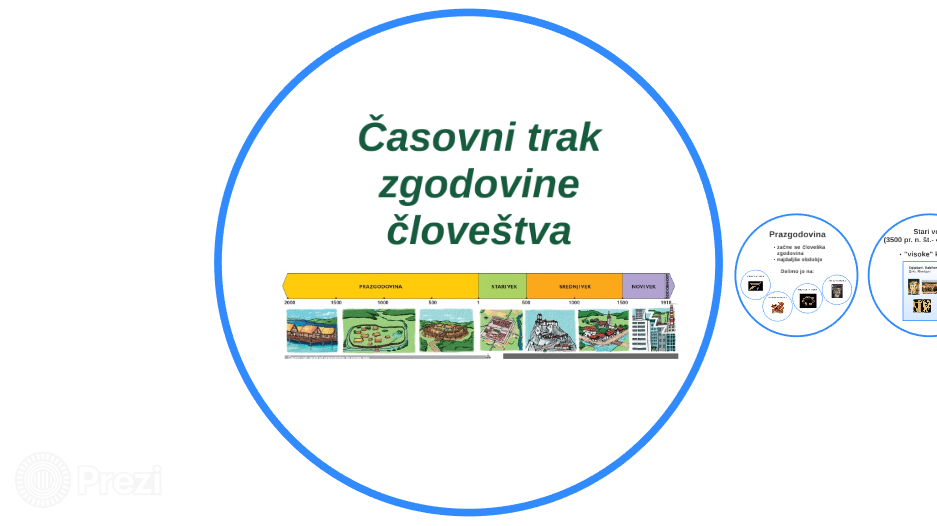 NAMENI UČENJA – Učim se:O preteklosti.O zgodovini človeštva.Razumeti časovni trak zgodovine – časovna obdobja.KRITERIJI USPEŠNOSTI                         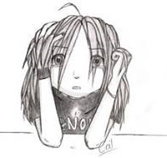 Uspešen/-a bom, ko bom:OVREDNOTI SVOJE DELO Kaj sem se danes učil/-a? Kaj mi je šlo dobro? Kako sem se počutil  v šoli doma? Bi kaj želel/-a predlagati?Zapiši – samoevalviraj – razmišljaj (Odgovarjaš na vprašanja vrednotenja svojega dela.)To boš zapisal/-a po moji PI.